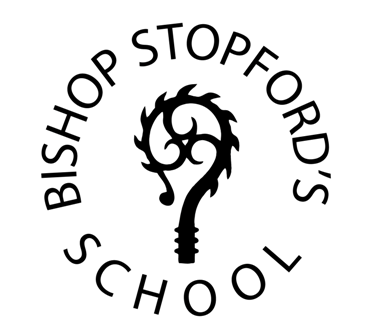 Bishop Stopford's SchoolBrick Lane, Enfield, Middlesex, EN1 3PUTel: 020 8804 1906	Fax: 020 8216 1760www.bishopstopfords.enfield.sch.ukHeadteacher: Ms T DayHead of HistoryRequired September 2021Salary – MPS/UPS plus TLR 2bPermanent/Full TimeBishop Stopford’s Church of England School was graded ‘outstanding’ as a Church of England School in July 2016 and ‘good’ by Ofsted in June 2018.  The school sets high aspirations for all pupils and is a rewarding and exciting place to work.We are seeking to appoint a talented, inspirational Head of History.  We are committed to providing the highest academic standards which challenge pupils to achieve their very best whilst ensuring a school ethos that is caring and positive.  This is an excellent opportunity to join an inspirational school where ‘current students are making stronger progress across almost all subjects because of the focused support the School provides’ (Ofsted 2018) The school offers comprehensive professional development to all staff and we are dedicated to supporting career progression and advancement. Further information and an application pack is available on the school website www.bishopstopfords.enfield.sch.uk  or if you would like to speak to the Headteacher about the role please contact Mrs Elaine Neacy, Headteacher’s PA, at eneacy@bishopstopfords.enfield.sch.uk   We are located in Enfield, North London within easy access of the M25 and surrounding counties.Closing date:  12pm Thursday 20th May 2021Interviews:  Week Commencing 24th May 2021Bishop Stopford’s is committed to safeguarding and promoting the welfare of children and young people and expects all staff and volunteers to share this commitment.  We are committed to safer recruitment practice and pre-employment checks will be undertaken before any appointment is confirmed.  